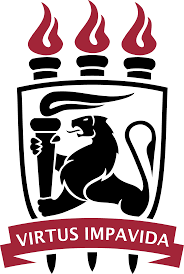 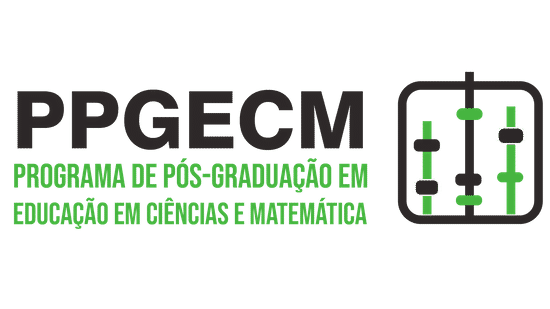 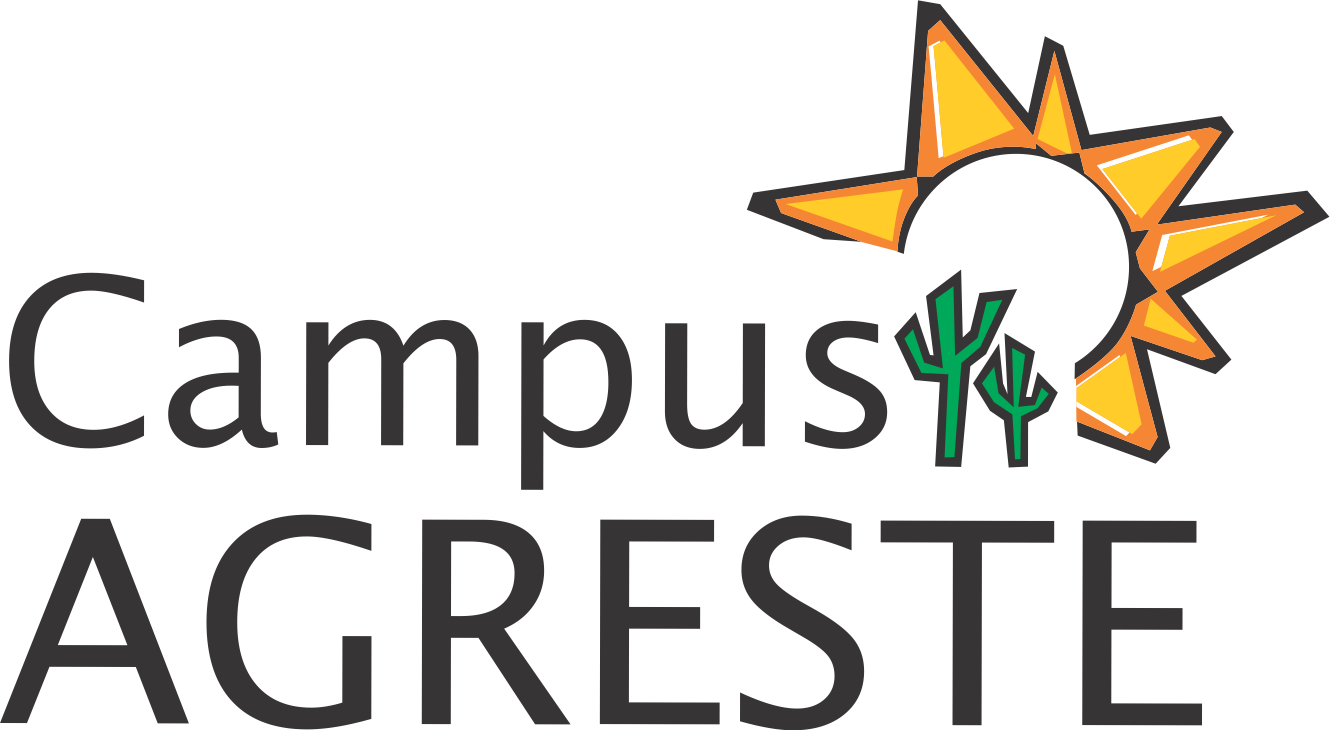 AVAL DO ORIENTADOR(A) PARA MATRÍCULA DE ALUNO EM DISCIPLINA DE OUTRA PÓS-GRADUAÇÃOÀ Secretaria do PPG em Educação em Ciência e Matemática  – UFPE/CAAEu, _______________________________________________________, na qualidade de orientador(a) de __________________________________________, aluno(a) de mestrado deste Programa de Pós-Graduação em Educação em Ciência e Matemática, o(a) concordo a matrícula na disciplina ___________________________ da Pós-Graduação __________________________________________ no semestre de _________.Caruaru, _____ de ____________________ de _______ __________________________________________________ Assinatura do(a) Orientador(a)